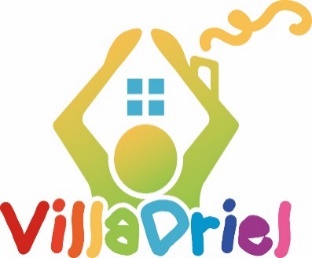 Inschrijfformulier KDV VillaDrielAanvrager/contractantPartner 1Partner 2FamilienaamRoepnaamVoorlettersGeslachtM / VM / VBurgerservicenummer Geboorte datumAdresPostcodePlaatsTelefoon thuisTelefoon mobielTelefoon werke-mail IBANKind 1Kind 2RoepnaamFamilienaamVoorlettersGeslachtM / VM / VGeboortedatumBurgerservicenummer HuisartsTandartsGewenste locatieHoorzik  ofTalent Factory (zwijsen)Hoorzik  ofTalent Factory (zwijsen)Gewenste opvangdagenOpvangsoortGehele jaar of48 weken of flexibelGehele jaar of48 weken of flexibelIngangsdatumKantoor:Lindestraat 215331 GS Kerkdriel0418 635770KvK 82453330IBAN: NL91RABO0161739806Opvanglocatie Hoorzik:Hoorzik 38 g 5331 KK Kerkdriel 0418 750501LRK KDV: 244948288LRK BSO: 130669234Opvanglocatie Talent Factory:Ipperakkeren 11 a5331 XL  Kerkdriel0634106440LRK KDV: 270717900LRK BSO: 134510719